TOWN OF NIAGARA                     COUNTY OF NIAGARA, STATE OF NEW YORK                   NIAGARA FALLS, N.Y.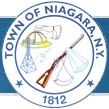   7105 Lockport Road                                                                                     	                       	  PHONE:  297-2150 Niagara Falls, New York 14305     	 	 	 	                                          FAX:  297-9262AGENDATOWN OF NIAGARA   ZONING BOARD OF APPEALS March 12, 2024 The meeting opens at 6:30 P.M. with the Pledge of Allegiance. PUBLIC HEARINGPUBLIC HEARING LEFT OPENED DURING THE DECEMBER 12, 2023 MEETING (Tabled) DEANNA HYCHE of the BROADWAY GROUP MARC ROMANOWSKI agent for the BROADWAY GROUP LLC.Area Variance 9400 Lockport Road Tax Map No. 132.14-1-4 Applicant seeks relief of Town of Niagara Zoning Ordinance §245-54(B)(2). The applicant is requesting 35 parking spaces instead of the 76 parking spaces required.	REGULAR MEETINGMotion to change the application submittal dates as follows:*Application submittals shall be remitted to the Zoning Board of Appeals Secretary by 12:00 pm, noon on referenced cut-off date (which is 21 days prior to Zoning Board meeting) in order to be placed on the correlating meeting agenda. Motion to allow the Zoning Board of appeals secretary to call for a public hearing when the applicant is placed on the agenda for a presentation.PRESENTATIONS – As of 03/06/2024PATRICK J. LUMArea Variance4002 Seneca ParkwayTax Map No. 132.11-1-2Applicant seeks relief of Town of Niagara Zoning Ordinance §245-32(B)(2).  Applicant wishes to erect a 4-foot fence, one foot higher than the three feet maximum allowed.MINUTES Meeting minutes of the Zoning Board of Appeals December 12, 2023Next meeting of the Town of Niagara zoning Board of AppealsApril 9th, 2024 at 6:30 pm 